HymnHow Great Thou ArtPiano Sheet MusicGuitar Sheet Music祢真偉大聖歌鋼琴樂譜簡譜吉他樂譜風火網頁 Webpage: https://www.feng-huo.ch/Date: February 20, 2019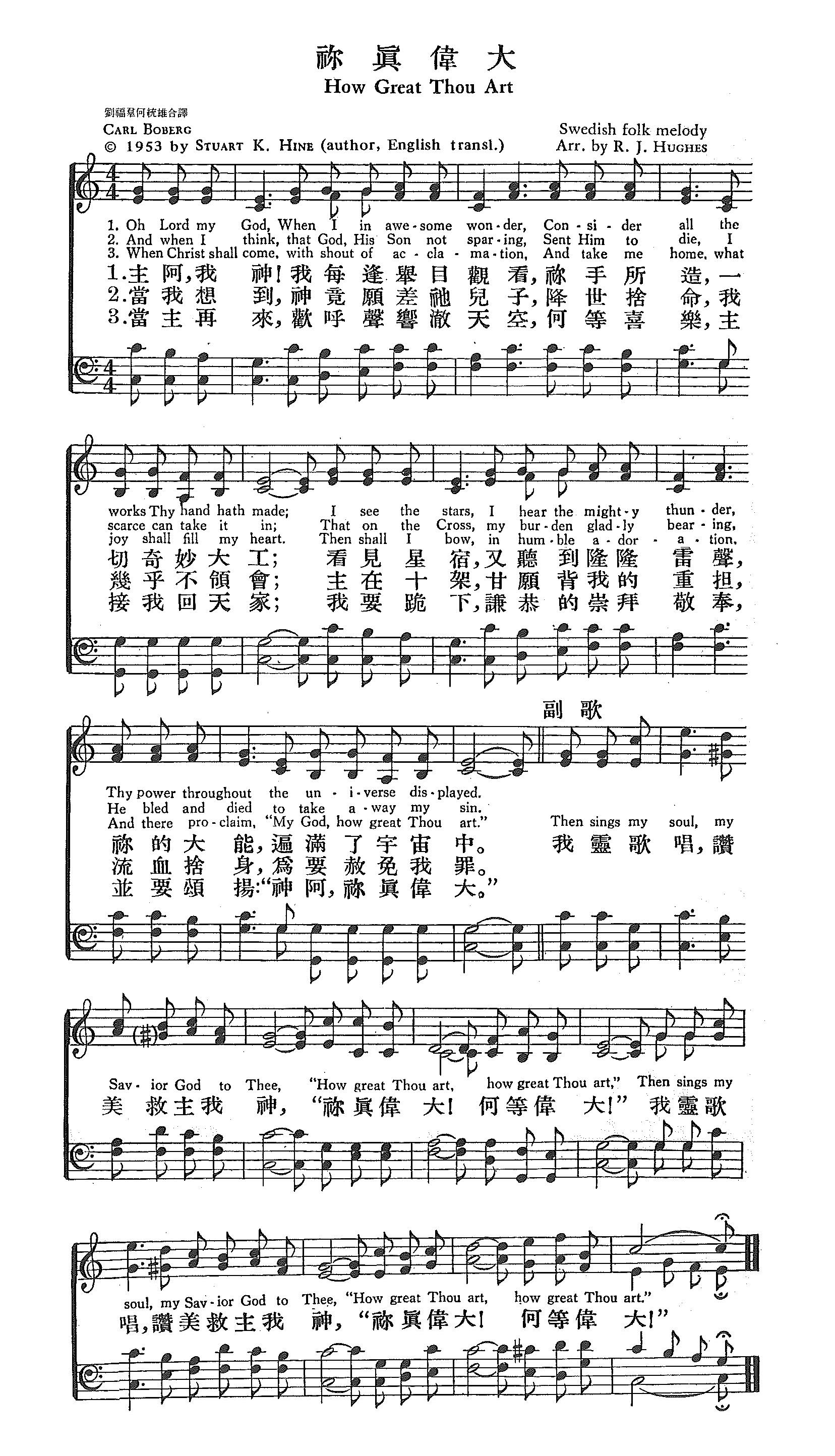 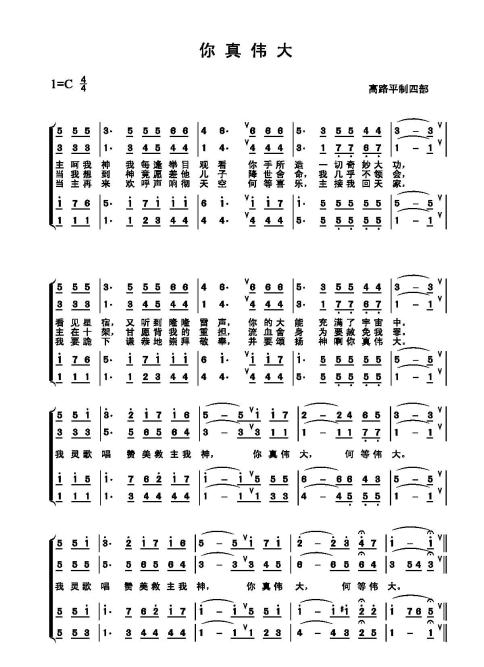 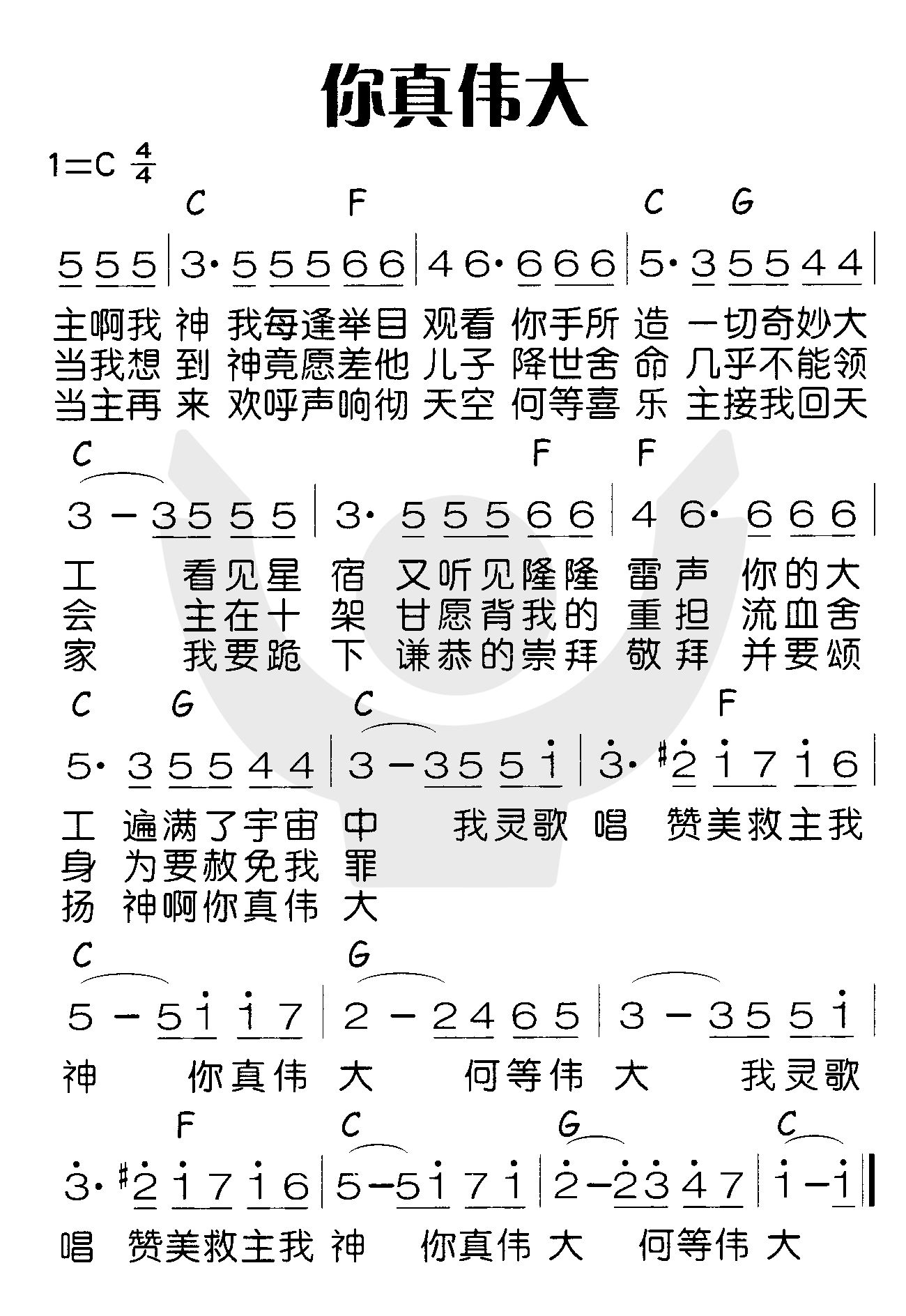 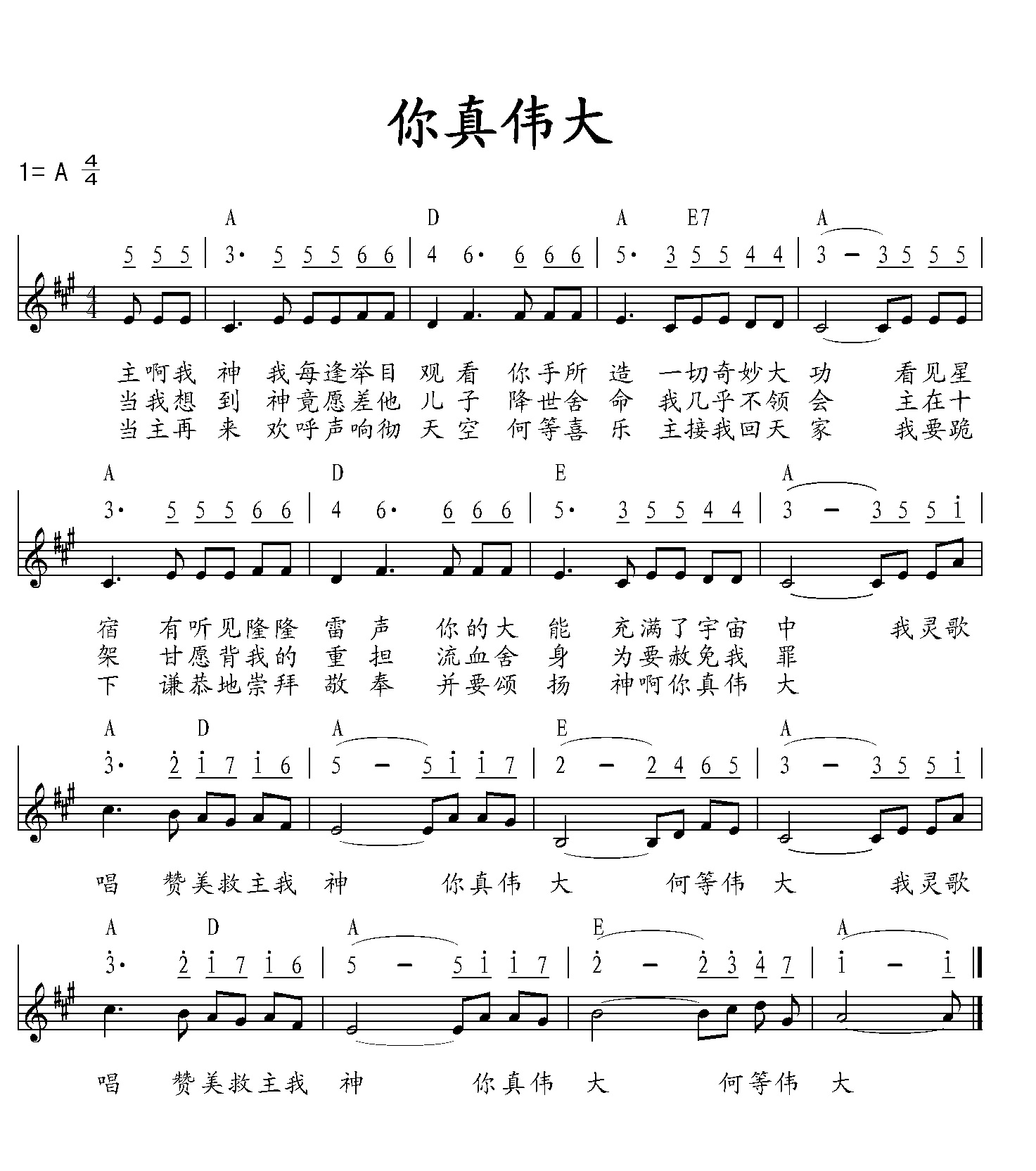 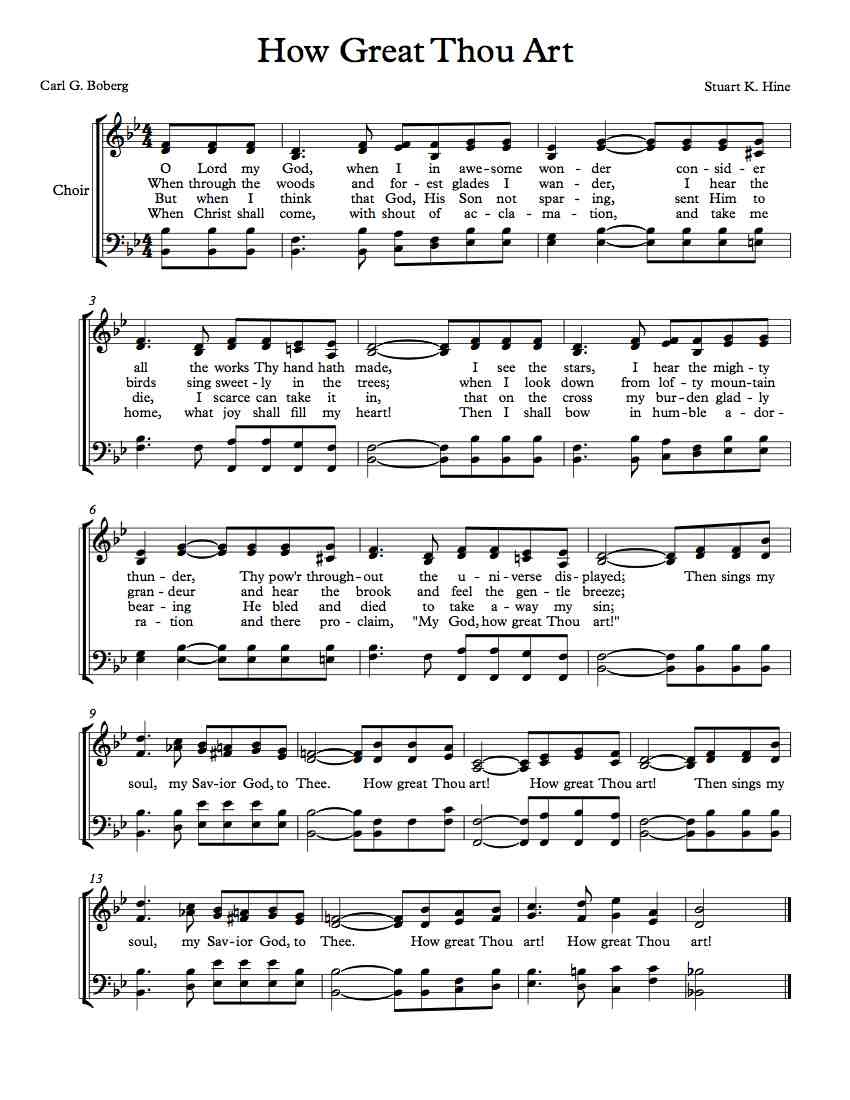 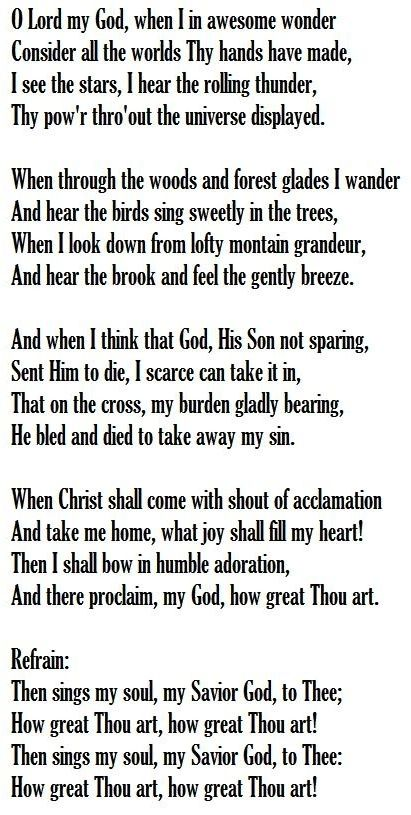 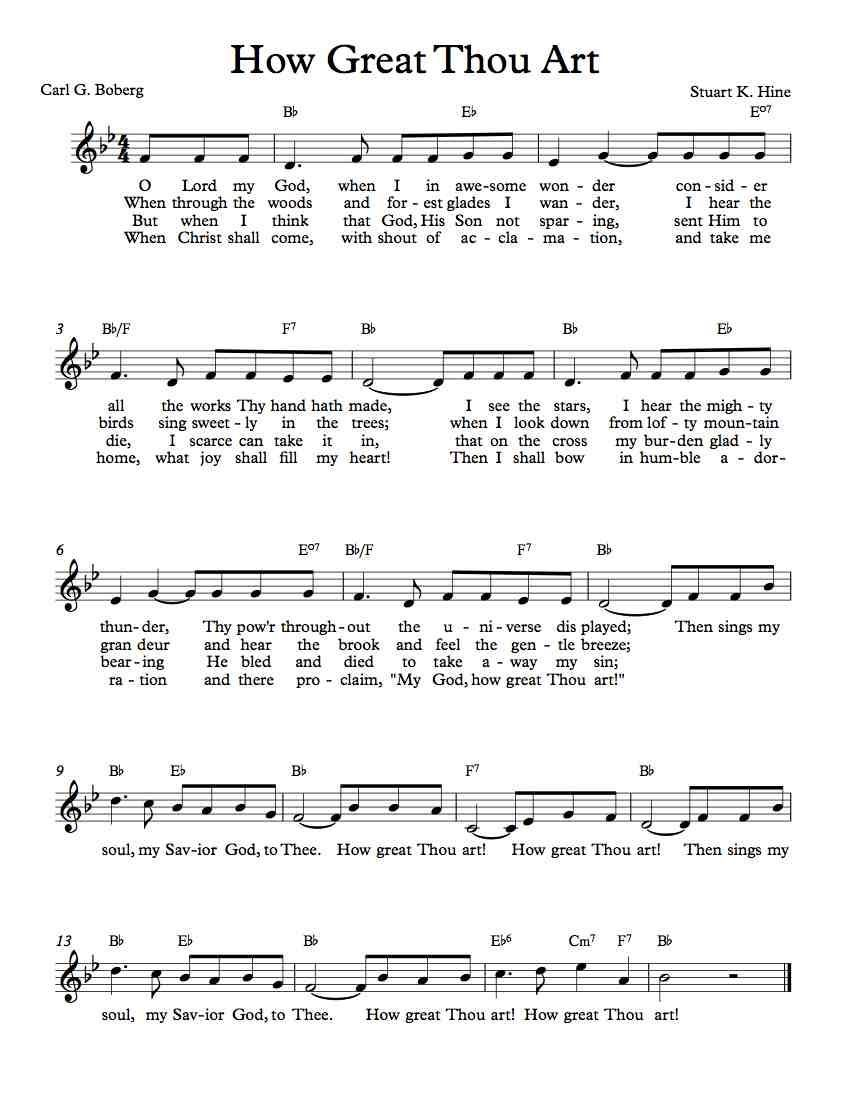 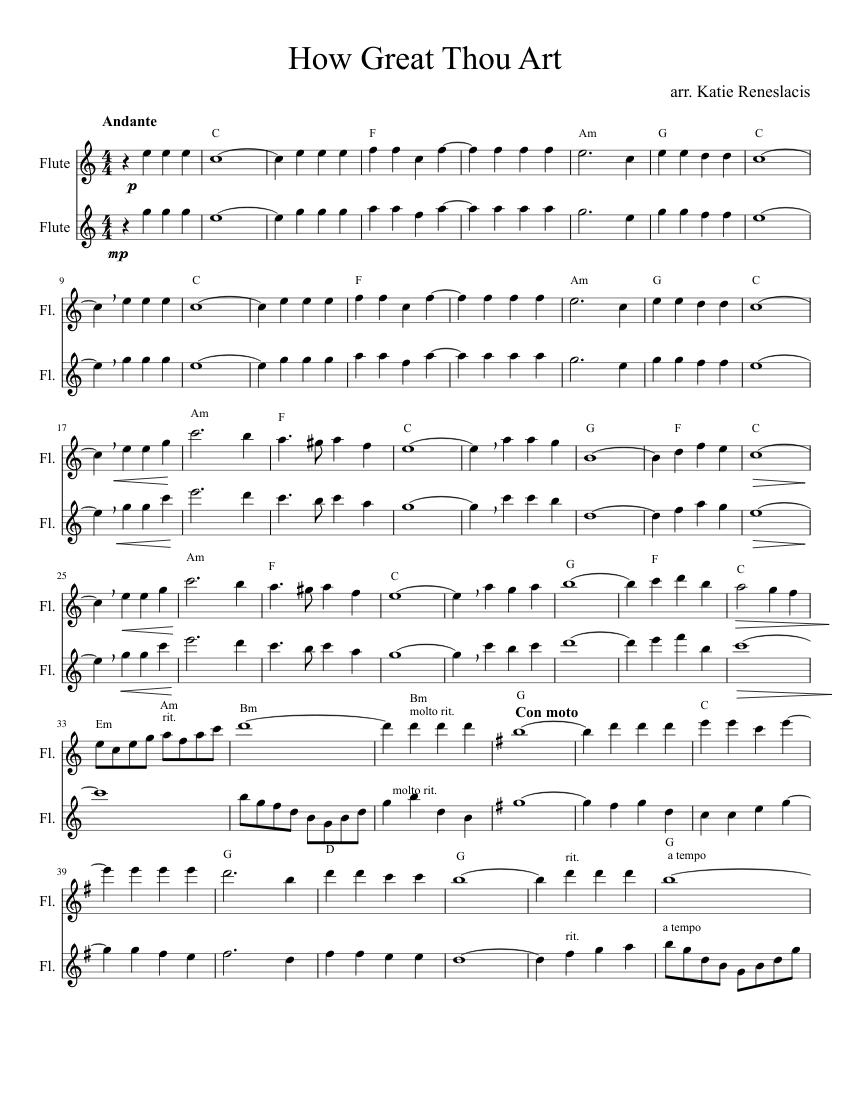 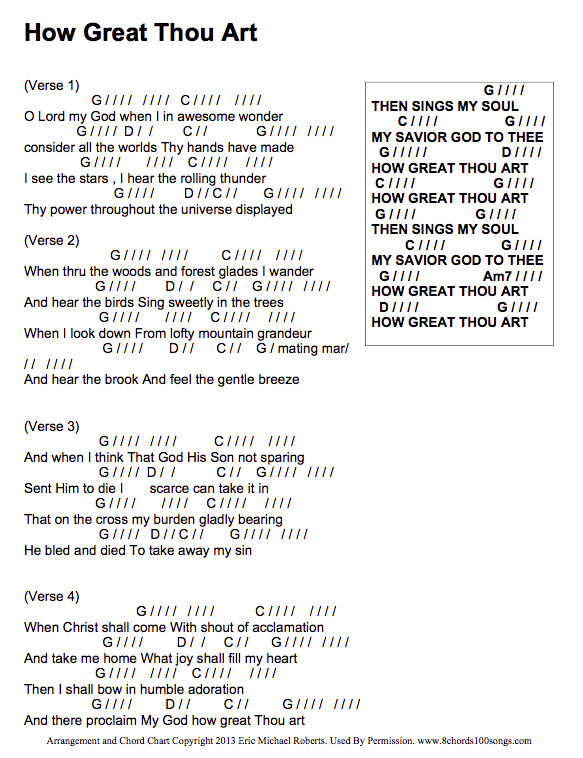 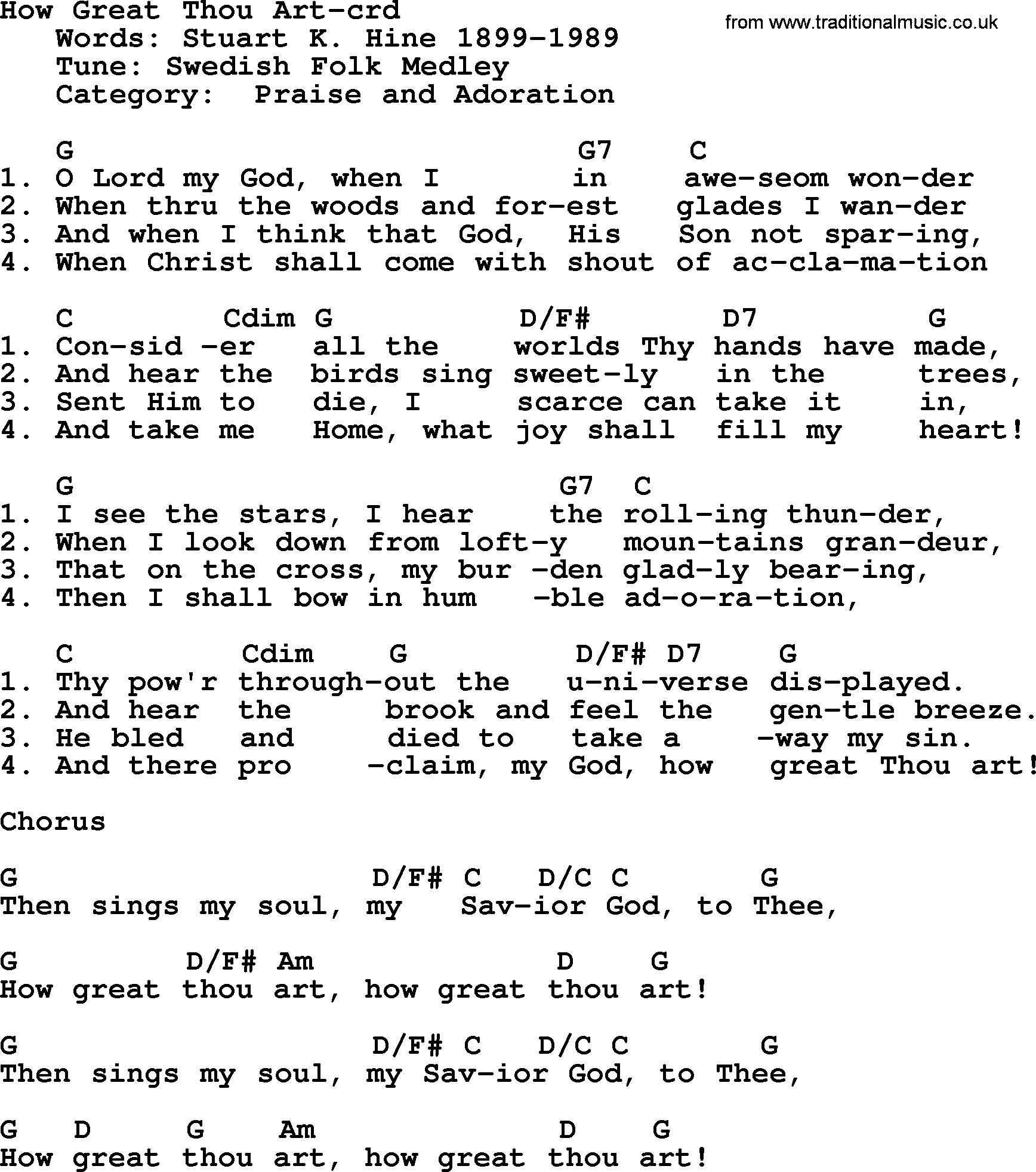 